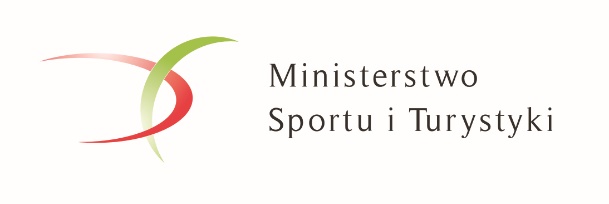 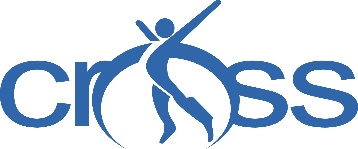 FORMULARZ ZGŁOSZENIOWYNA OBÓZ SPORTOWYMiejsce i termin obozu:14-26.07.2019 r., SiemianyImię i nazwisko uczestnika ..................................................................................................................Stopień niepełnosprawności z tytułu utraty wzroku lub orzeczenie lekarskie (proszę o załączenie aktualnego orzeczenia poświadczającego niepełnosprawność z tytułu utraty wzroku) ..............................................................................................................................................................Numer PESEL ………………................................................................................................................Adres zamieszkania uczestnika: ........................................................................... ................................................................................................................................................................................................. Dane kontaktowe:Telefon ...............................................................................................................................................e-mail ..................................................................................................................................................Czy uczestnik ma zalecone przez lekarza przeciwwskazania do ćwiczeń fizycznych ? (podać jakie) ....................................................................................................................................................................................................................................................................................................................................................................................................................................................................................................................................................................................................................................................................................................................................................................................................................................................Inne uwagi o zdrowiu uczestnika, sposobie zachowania, oraz wszelkie informacje o których powinna wiedzieć kadra i organizator obozu:........................................................................................................................................................................................................................................................................................................................................................................................................................................................................................................................................................................................................................................................................................................................................................................................................................................................................................................................................................................................................................Jestem członkiem Stowarzyszenia „Cross”: TAK / NIE (pieczątka klubu)				(imię, nazwisko i podpis osoby upoważnionej)Oświadczenie uczestnika:Oświadczam, że posiadam zgodę lekarza na uczestnictwo w obozie i informuję iż wyrażam zgodę na pobyt na obozie sportowym organizowanym przez Stowarzyszenie „Cross”, oraz że podałem(-am) wszystkie znane mi informacje o swoim stanie zdrowia, które mogą pomóc w zapewnieniu mi właściwej opieki w czasie pobytu.W razie zaistniałej potrzeby zgadzam się na udzielenie pomocy medycznej i stomatologicznej w placówkach służby zdrowia. W przypadku zagrożenia życia lub zdrowia wyrażam zgodę na przeprowadzenie badań diagnostycznych, leczenie szpitalne i operacje.Oświadczam, że zapoznałem (-am) się i akceptuję klauzulę informacyjną o zasadach przetwarzania danych osobowych dla uczestników obozu.……………………………………………………………………………………………………………                                                                                 (miejsce i data)				(imię, nazwisko i podpis uczestnika)